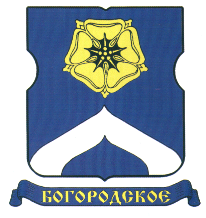 СОВЕТ ДЕПУТАТОВМУНИЦИПАЛЬНОГО ОКРУГА БОГОРОДСКОЕРЕШЕНИЕ30.10.2018  г. № 13/02Заслушав в соответствии с пунктом 3 части 3 статьи Закона города Москвы от 11 июля 2012 года № 39 «О наделении органов местного самоуправления муниципальных округов в города Москве отдельными полномочиями города Москвы» информацию председателя правления  ТСЖ «Рокоссовское» Емельяненко Е.О. о работе по содержанию многоквартирного дома, расположенного по адресу: г. Москва, бульвар Маршала Рокоссовского, д.39, к.1, Совет депутатов муниципального округа Богородское решил:1. Принять информацию председателя правления ТСЖ «Рокоссовское» Емельяненко Е.О. о работе по содержанию многоквартирного дома, расположенного по адресу:   г. Москва, бульвар Маршала Рокоссовского, д.39, к.1 к сведению.2. Направить настоящее решение в Департамент территориальных органов исполнительной власти города Москвы, Префектуру Восточного административного округа города Москвы, управу района города Москвы в течение 3 дней со дня его принятия.3. Опубликовать настоящее решение в бюллетене «Московский муниципальный вестник»  и разместить на официальном сайте муниципального округа Богородское www.bogorodskoe-mo.ru.4. Контроль за исполнением настоящего решения возложить на главу муниципального округа Богородское в городе Москве Воловика К.Е.Глава муниципального округа Богородское 				                 К.Е. ВоловикО заслушивании председателя правления  ТСЖ «Рокоссовское»  о работе по содержанию многоквартирного дома 